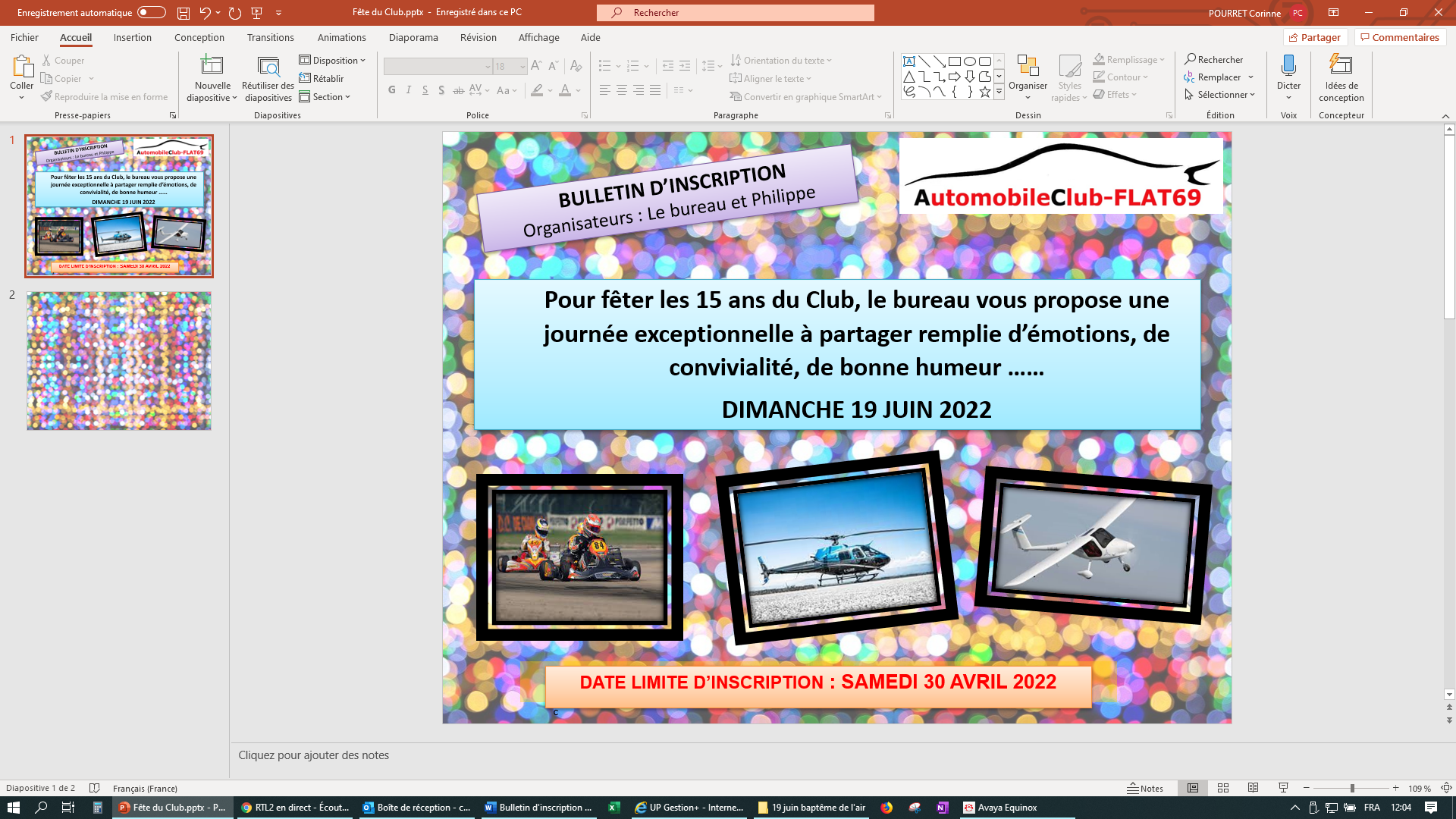 Vous pourrez survoler Lyon ou destination demandée si possible (environ 30-40 minutes) et faire votre baptême de l’air en hélicoptère ou avion.Vous pourrez également participer à un mini grand prix en KART(privatisation de la piste, pour des qualifications puis un départ pour la finale, remise de médailles et podium pour les 3 premiers, 2 boissons comprises)Pour vous remettre de toutes ces émotions vous pourrez reconstituer vos forces autour d’un brunch (Apéro, buffet à volonté, boissons et café.)Les tarifs indiqués comprennent la réduction de 50% payée par le Club.Pour vous inscrire, il suffit de remplir le bulletin ci-dessous : En complétant vos noms et prénoms, et en notant (pour 1 ou 2 personnes) les options que vous choisissez :          TOUR EN HELICOPTERE 60€ par personnes (noter le nombre de personnes) T	TOUR EN AVION 45€ par personnes (noter le nombre de personnes)           KARTING 26.70€ par personnes (noter le nombre de personnes)            BRUNCH 20€ par personnes (noter le nombre de personnes)Nom  Prénom  	Nom  Prénom  		Montant total à payer  		De préférence règlement par virement libellé avec votre nom ou Chèque à l’ordre de : AutomobileClub-FLAT69Adresse : AutomobileClub-FLAT69 chez Corinne Pourret –17 impasse du but bat A 69230 Saint Genis-Laval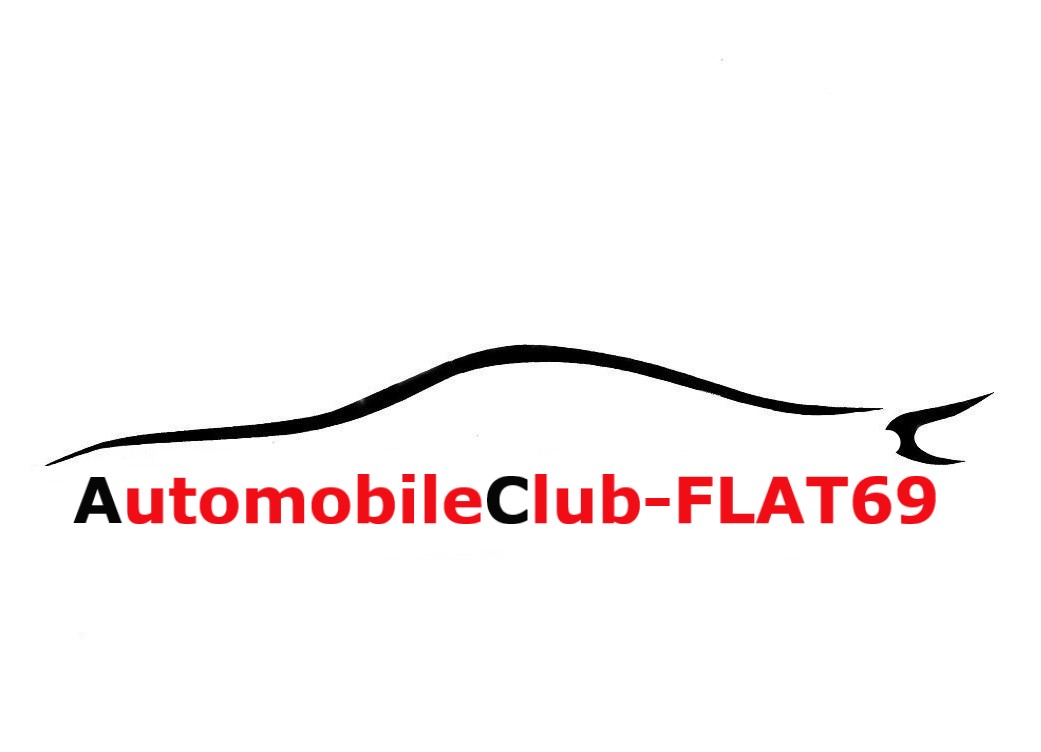 